Photosynthesis and Cellular RespirationPhotosynthesis – the process by which plant cells convert sunlight, carbon dioxide, and water into sugars and oxygen. This occurs in the chloroplast.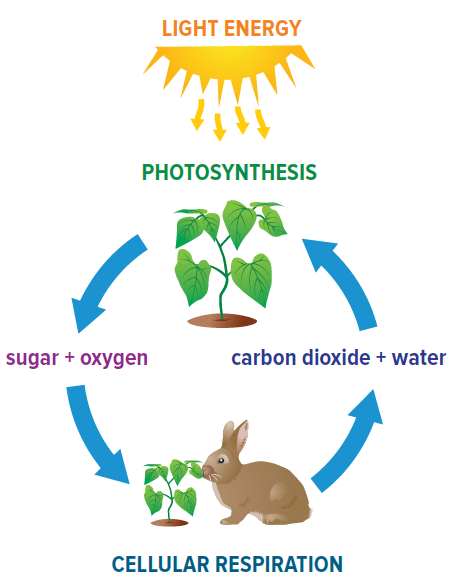 6CO2 + 6H2O + sunlight (energy) → C6H12O6 + 6O2 carbon dioxide + water + sunlight (energy) → sugar + oxygenCellular respiration – how plant and animal cells get their energy. This reaction occurs in the mitochondria.C6H12O6 + 6O2 → 6CO2 + 6H2O + energysugar + oxygen → carbon dioxide + water + energyWhat do you notice about the two equations above? OPPOSITES!Complete the table to compare photosynthesis and cellular respiration. Refer to the information and figure above to help you complete the table. What are the similarities between cellular respiration and photosynthesis?Both involve Sugar, Oxygen, Water, and EnergyDo you see any differences/relationships between photosynthesis and cellular respirationOne creates produces energy, one releases it.Note: When there is no oxygen present, yeast and bacteria do a process called fermentation in which sugar is converted to carbon dioxide, alcohol and energy.  This was the focus of our last lab!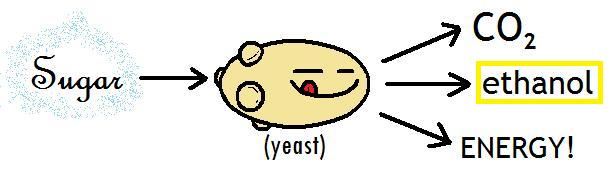 PhotosynthesisCellular RespirationType of cell(s) it takes place inEukaryoticEukaryoticType of organelle it is associated with ChlorplastMitochondriaReactantsCO2, H2OC6H12O6, 6O2ProductsC6H12O6, 6O2CO2, H2OIs energy stored or released?Stored!Released!